Read Daniel 12:1-13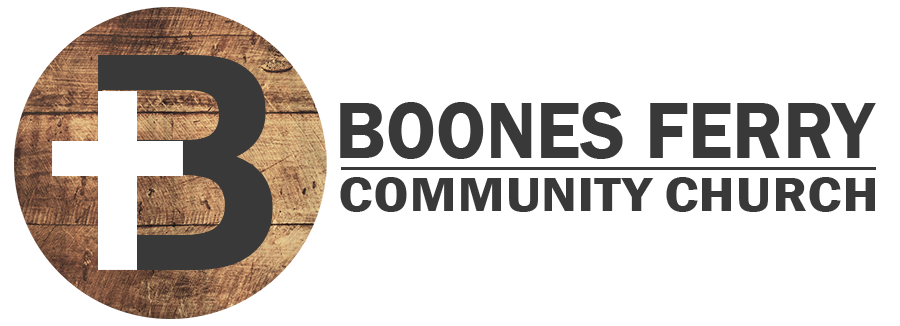 1. What did you learn from the sermon or Word Like Fire?  (Pick either the Daniel 11 one or last Sunday) 2. What do you think "At that time..." refers to and why do God's people need to be delivered from it? What scriptures can you think of that mention that time? 3. What temptations to compromise in your life might be overcome by applying the promise in verse 2 by faith? How might doing so motivate you to lead others in your sphere of influence towards righteousness? 4. Read 2 Tim. 3:7.  What do you think verse 4b means and how have you seen that phenomenon in our society today? What does it take for truth to gain traction? 5. Read verse 8. Is Daniel actually told all that he sought to understand? Why is it so important to approach end times theology with humility? 6. Verse 10 shows that wisdom precedes understanding. How would you explain this idea to someone that does not understand it?  7. How would have the promise in verse 13 brought peace of mind to Daniel's life? How might you be needing this security yourself? Prayer Focus: Let's pray for an increased hope in the resurrection that leads to uncompromising faithfulness. 